IMAGES | The Western Gulf PeoplesCoahuiltecan  |  Karankawa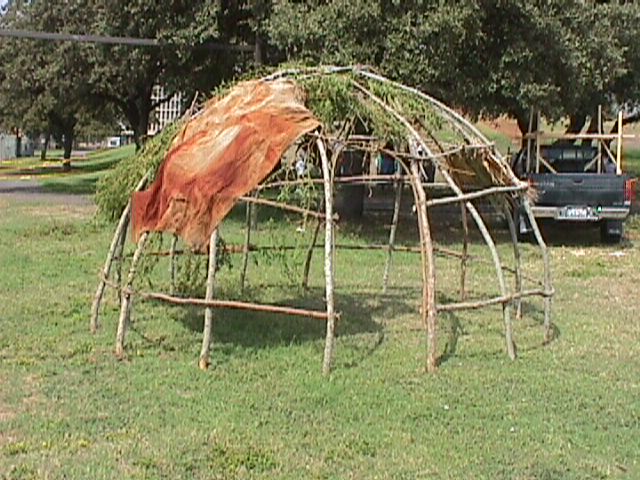 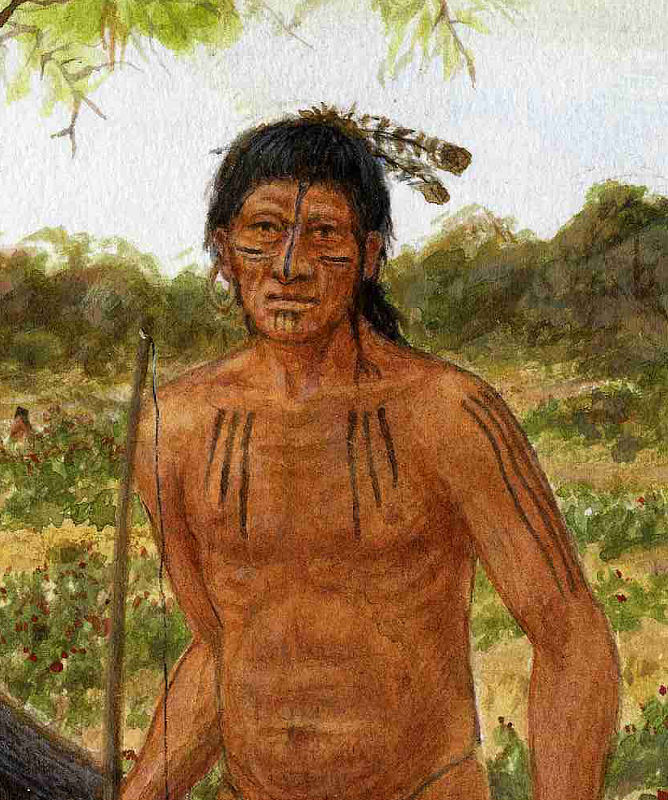 			Wickiup shelter framing				      Coahuiltecan man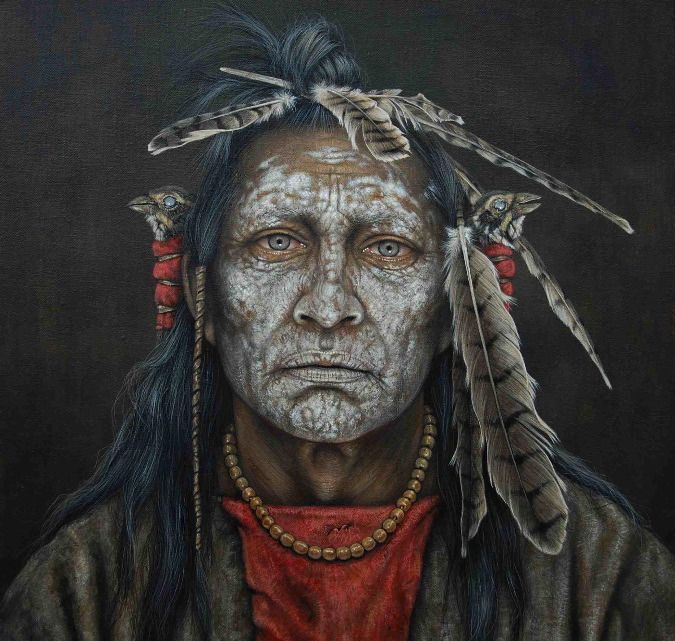 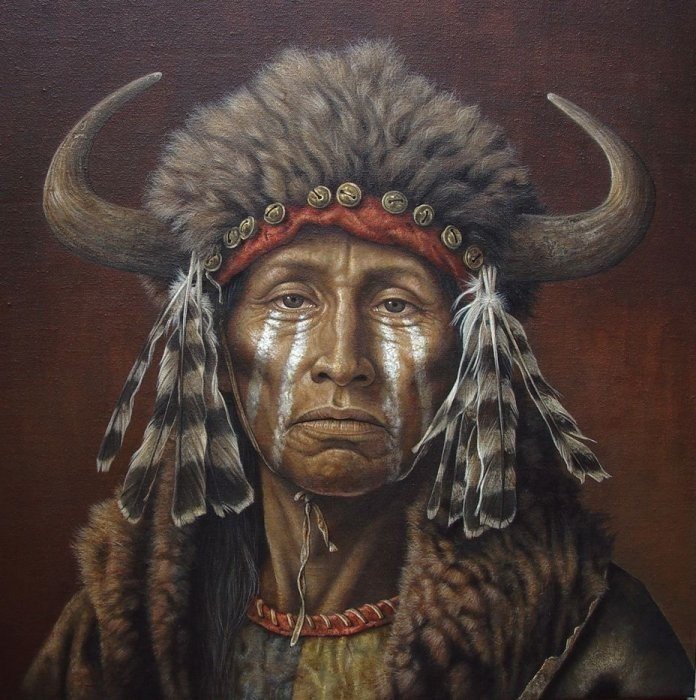 SHAMANS had many roles...Medicine Men | Spirit Travelers | Tribal Leaders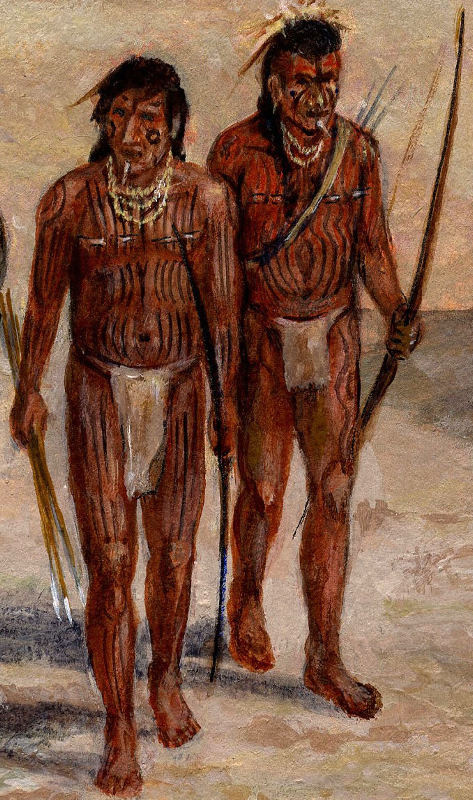 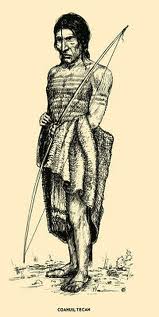 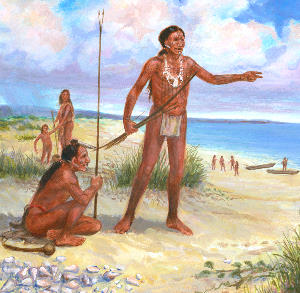 KARANKAWA INDIANSThe Karankawa did not need much clothing. Their clothes were made out of deerskin or grass. They painted themselves with bright colors.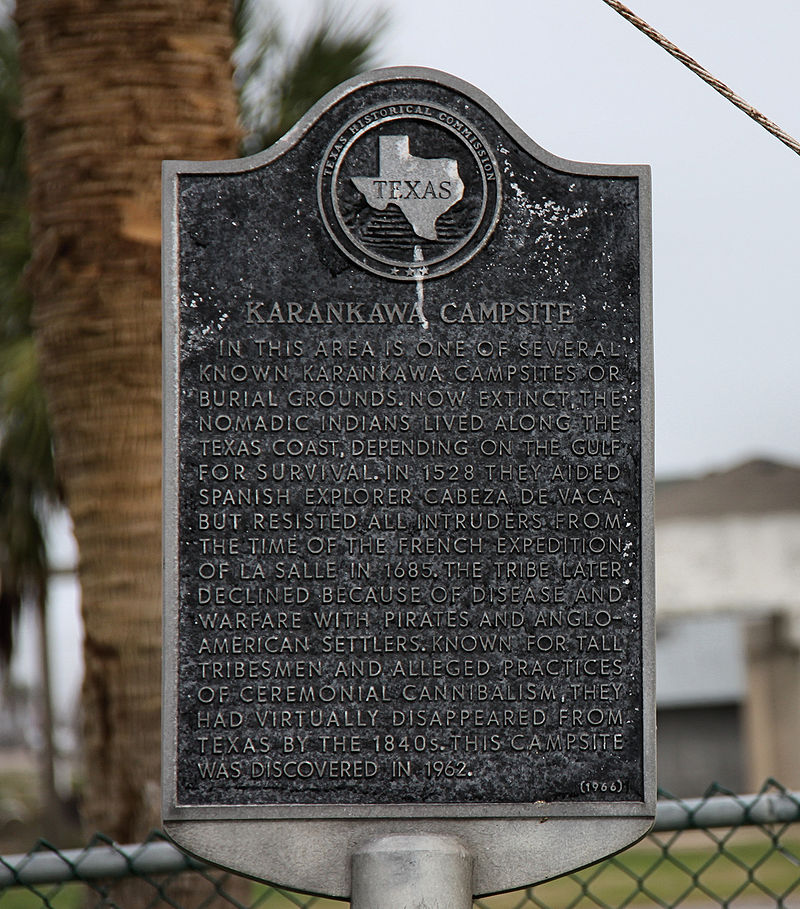 KARANKAWA CAMPSITETexas Historical Marker (1966)